M - bodovaný PL – PÍSEMNÉ NÁSOBENÍJméno_________________________________ 4. 2. 2021Zopakuj si postup písemného násobení, číslice ve výsledku vyznač barevně: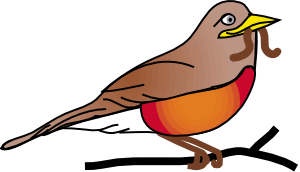 321                865                    8 507       . 30                 . 40                       . 30     ___0           _____0                            0  Násob písemně, poté seřaď výsledky od nejmenšího po největší, doplň do tabulky a stejně seřaď písmenka pod výsledky:8 234            2 243            6 263           9 175            5 437            9 567                        . 20               . 20               . 40               . 50               . 60               . 30             ……………             …………..            …………….          ………………          …………….            ……………..                    R                        V                         A                        C                          E                        BNásob písemně, poté seřaď výsledky od největšího po nejmenší, doplň do tabulkya stejně seřaď písmenka pod výsledky:17 236         47 284            15 362             34 586           8 916            36 743                 . 15               . 32                 . 66                  .  37               . 62                 . 41             ……………..          ……………….           ……………….             ……………….          ……………….        ……………….     …………………         ………………..           ……………….            ………………..           ………………        ………………..    ………………………   …………………….     ………………………    ………………………   …………………….   ……………………..              A                              S                            O                              K                            R                         ÝDo školy bylo zakoupeno 25 tabletů. Jeden tablet stál 995 Kč. Škola dostala sponzorské dary ve výši 8 000 Kč a 7 000 Kč. Kolik korun musela škola doplatit ze svých prostředků?Výpočet:  Odpověď: …………………………………………………………………………………………………………………………Na parkovišti stálo 42 autobusů. 30 z nich mělo kapacitu 45 míst, ostatní byly pro 25 lidí. Kolik lidí mohly všechny autobusy přepravit celkem?Výpočet:Odpověď: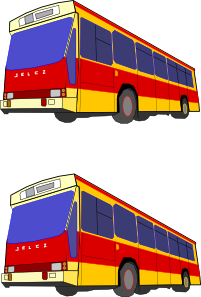 